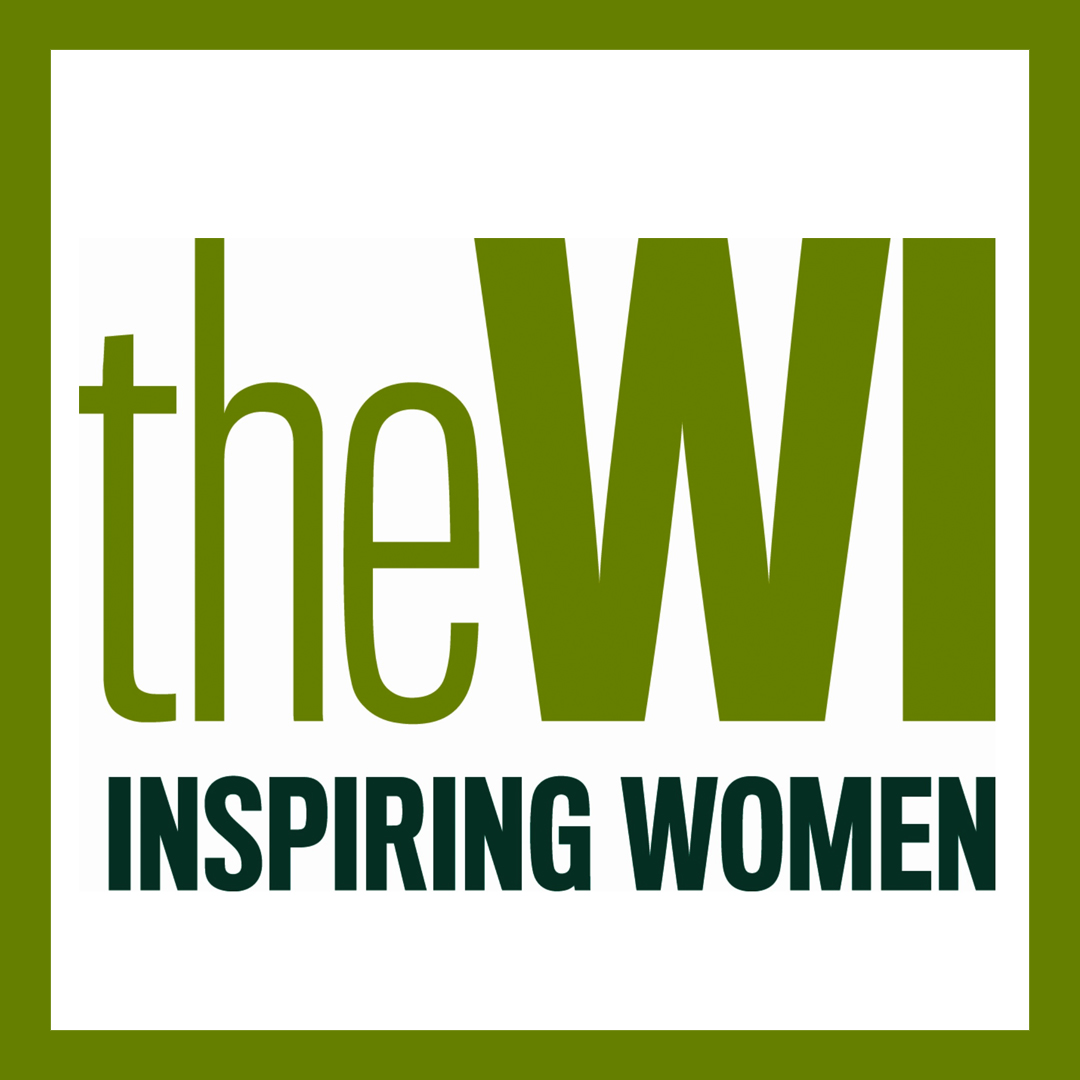 Halam WIJanuary 2021 NewsletterHello everyone and Happy New Year!I hope you all had a lovely Christmas and enjoyed your gift bag of goodies from Halam WI. I’d like to thank the committee members who either made something or helped me source the gifts and deliver the bags to everyone. AGMFebruary is usually the month we have our AGM and after consulting with the committee and reading information from both Nottinghamshire Federation and NFWI we have decided to hold the AGM, though there will be a few adjustments due to Covid restrictions. At the beginning of February everyone will receive a copy of the Annual statement, a copy of the Financial report and a slip for you to sign and return to say that you agree with both reports. The reports will then be signed,  and Debbie will add them to our records. The slips will also have a voting section at the bottom. We will need to hold a vote if anyone would like to be considered for a role on the committee. Please contact me before 31st January 2021 if this is the case so I can prepare the voting slips.SubsThis year subs are £44 and are due in April. If we still have social distancing restrictions in place, I’ll let you know how payments can be made nearer the time.ResolutionsThe deadline choosing which Resolution you would like to vote for is 18/1/2021. The form which can be found in the WI magazine needs to be returned to County House.Please find attached this month’s Hornblower (for those who have an email copy they’ve sent me the front and back separately this month) and details of the latest zoom events and clubs.  Keep safe,  Sara 